Hotel Duo Praha – květen 2019 – DC3Pouze 12 min metrem z centra města nacházející se Hotel Duo nabízí širokou škálu kvalitních 
a výhodných služeb pro volný čas i obchodní záležitosti. Moderní hotel je jedním z nejlepších hotelů v Praze díky svým výborným službám, moderním pokojům a úžasné atmosféře.Můžete si vybrat z 649 pokojů různých kategorií vybavených pro Vaše pohodlí. Vychutnejte si moderní českou a mezinárodní kuchyni a pokrmy těch nejlepších chutí servírovaných v stylové restauraci Formanka. Uspořádají se perfektní setkání v nově vybaveném konferenčním centru s velkým kongresovým sálem a 10 menšími konferenčními místnostmi. Ve Sportcentru naleznete spoustu aktivit, jako například bazén, saunu, masáže a další.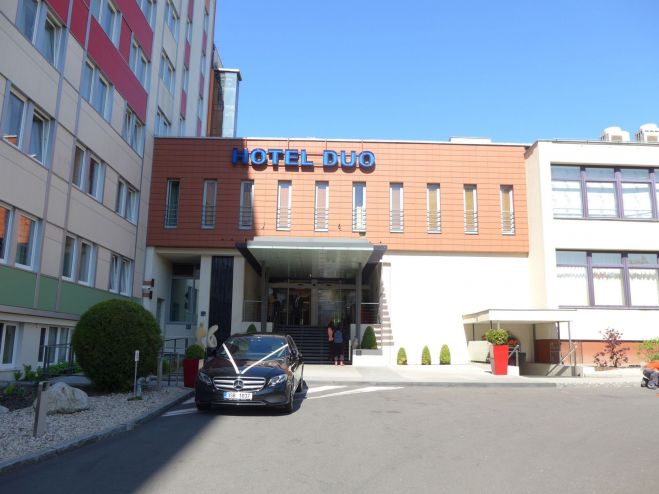 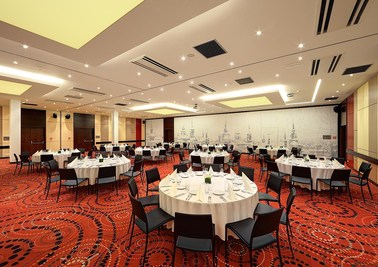 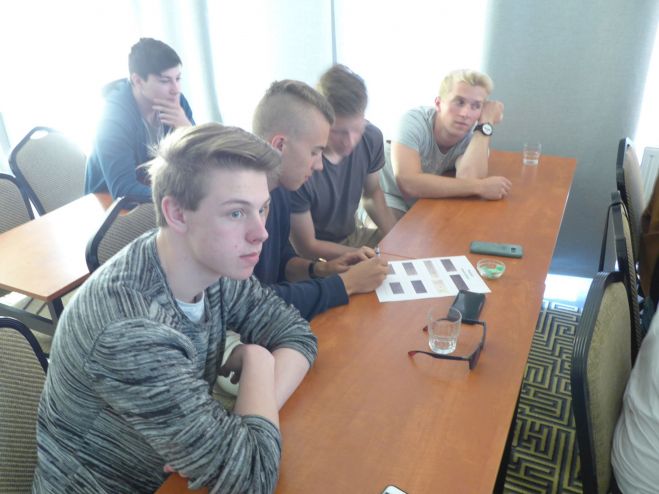 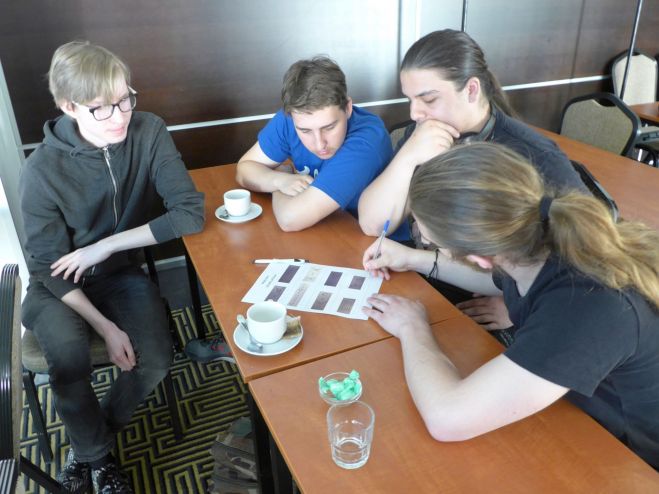 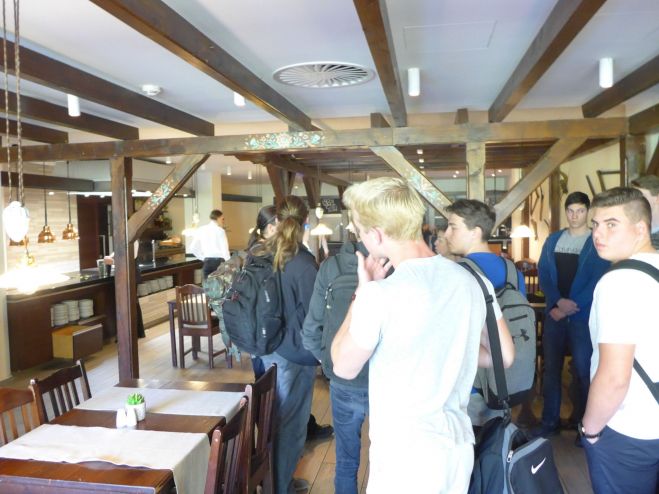 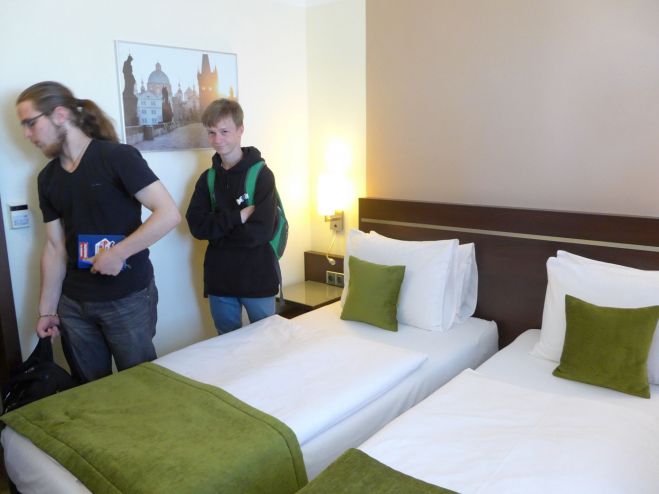 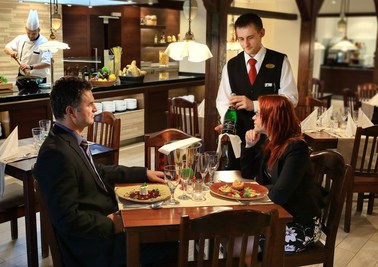 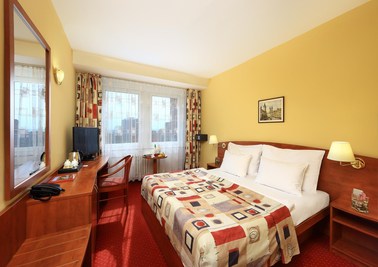 